PENGEMBANGAN MEDIA PEMBELAJARAN SCRAPBOOK  MATA PELAJARAN BAHASA INDONESIA MATERI CERPEN DI KELAS V SD NEGERI 064970 KEC. MEDAN DENAI                                                  SKRIPSIOleh:NURSYAHRIA HIJJAHNPM.171434090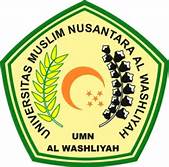 PROGRAM STUDI PENDIDIKAN GURU SEKOLAH DASARFAKULTAS KEGURUAN DAN ILMU PENDIDIKAN UNIVERSITAS MUSLIM NUSANTARA AL WASHLIYAHMEDAN2021